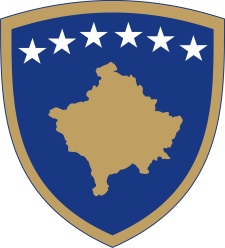 Republika e KosovësRepublika Kosova-Republic of KosovoQeveria - Vlada - Government                              Br. 1/85              Datum: 22.01.2019Na osnovu člana 92. stav 4. i člana 93 stav (4) Ustava Republike Kosova, na osnovu člana 4. Uredbe br 02/2011 za oblasti administrativne odgovornosti kancelarije premijera i ministarstava, izmenjenog i dopunjenog Uredbom br 15/2017, Uredbom br. 16/2017, Uredboma br. 07/2018, Uredbom br. 26/2018 i Uredbom br. 30/2018, u skladu sa članom 19. Poslovnika o radu Vlade Republike Kosovo br. 09/2011, Vlada Republike Kosovo je na sednici održanoj 22. januara 2019, donosi sledeću:O D L U K AUsvojen je Nacrt zakona o službi Republike Kosovo u inostranstvu.  Nacrt zakona iz tačke 1 ove odluke se prosleđuje Skupštini Republike  Kosovo na razmatranje i usvajanje.  Odluka stupa na snagu danom potpisivanja.Ramush HARADINAJ		___________________                                                                                    Premijer Republike Kosovo   Dostavlja se:zamenicima Premijera svim ministarstvima  (ministrima )generalnom sekretaru KPR-a  		Arhivi VladeRepublika e KosovësRepublika Kosova-Republic of KosovoQeveria - Vlada - Government                              Br.02/85              Datum: 22.01.2019Na osnovu člana 92. stav 4. i člana 93 stav (4) Ustava Republike Kosova, na osnovu člana 4. Uredbe br 02/2011 za oblasti administrativne odgovornosti kancelarije premijera i ministarstava, izmenjenog i dopunjenog Uredbom br 15/2017, Uredbom br. 16/2017, Uredboma br. 07/2018, Uredbom br. 26/2018 i Uredbom br. 30/2018, u skladu sa članom 19. Poslovnika o radu Vlade Republike Kosovo br. 09/2011, Vlada Republike Kosovo je na sednici održanoj 22. januara 2019, donosi sledeću:O D L U K AUsvojen je Nacrt zakona o javnoj svojini.  Nacrt zakona iz tačke 1 ove odluke se prosleđuje Skupštini Republike  Kosovo na razmatranje i usvajanje.  Odluka stupa na snagu danom potpisivanja.Ramush HARADINAJ		___________________                                                                                    Premijer Republike Kosovo   Dostavlja se:zamenicima Premijera svim ministarstvima  (ministrima )generalnom sekretaru KPR-a  		Arhivi VladeRepublika e KosovësRepublika Kosova-Republic of KosovoQeveria - Vlada - Government                              Br.03/85              Datum: 22.01.2019Na osnovu člana 92. stav 4. i člana 93 stav (4) Ustava Republike Kosova, na osnovu člana 4. Uredbe br 02/2011 za oblasti administrativne odgovornosti kancelarije premijera i ministarstava, izmenjenog i dopunjenog Uredbom br 15/2017, Uredbom br. 16/2017, Uredboma br. 07/2018, Uredbom br. 26/2018 i Uredbom br. 30/2018, u skladu sa članom 19. Poslovnika o radu Vlade Republike Kosovo br. 09/2011, Vlada Republike Kosovo je na sednici održanoj 22. januara 2019, donosi sledeću:O D L U K AUsvojen je Nacrt zakona o izmenama i dopunama Zakona br. 04/l-061 o prodaji stanova za koja postoji stanarsko pravo, izmenjenog i dopunjenog Zakonom br. 04/l-247.  Nacrt zakona iz tačke 1 ove odluke se prosleđuje Skupštini Republike  Kosovo na razmatranje i usvajanje.  Odluka stupa na snagu danom potpisivanja.Ramush HARADINAJ		___________________                                                                                    Premijer Republike Kosovo   Dostavlja se:zamenicima Premijera svim ministarstvima  (ministrima )generalnom sekretaru KPR-a  		Arhivi VladeRepublika e KosovësRepublika Kosova-Republic of KosovoQeveria - Vlada - Government                              Br.04/85              Datum: 22.01.2019Na osnovu člana 92. stav 4. i člana 93 stav (4) Ustava Republike Kosova, na osnovu člana 4. Uredbe br 02/2011 za oblasti administrativne odgovornosti kancelarije premijera i ministarstava, izmenjenog i dopunjenog Uredbom br 15/2017, Uredbom br. 16/2017, Uredboma br. 07/2018, Uredbom br. 26/2018 i Uredbom br. 30/2018, u skladu sa članom 19. Poslovnika o radu Vlade Republike Kosovo br. 09/2011, Vlada Republike Kosovo je na sednici održanoj 22. januara 2019, donosi sledeću:O D L U K AIzmenama i dopunama Odluke Vlade Republike Kosovo, br. 05/151, od.02. 08.20171. U stavu 1 i 3 Odluke Vlade br. 05/151 od datuma 08.02.2017, naziv "Ministarstvo za snage bezbednosti Kosova" zamenjuje se nazivom "Ministarstvo odbrane."  2. Odluka stupa na snagu danom potpisivanja.Ramush HARADINAJ		___________________                                                                                    Premijer Republike Kosovo   Dostavlja se:zamenicima Premijera svim ministarstvima  (ministrima )generalnom sekretaru KPR-a  		Arhivi VladeRepublika e KosovësRepublika Kosova-Republic of KosovoQeveria - Vlada - Government                              Br.05/85              Datum: 15.01.2019Na osnovu člana 92. stav 4. i člana 93 stav (4) Ustava Republike Kosova, člana 5 i 9 Zakona br. 03/L-087 o javnim preduzečima, izmenjenog i dopunjenog zakonom br. 04/L-111 i Zakonom br. 05/L-009 o javnim preduzečima, na osnovu člana 4. Uredbe br 02/2011 za oblasti administrativne odgovornosti kancelarije premijera i ministarstava, izmenjenog i dopunjenog Uredbom br 15/2017, Uredbom br. 16/2017, Uredboma br. 07/2018, Uredbom br. 26/2018 i Uredbom br. 30/2018, u skladu sa članom 19. Poslovnika o radu Vlade Republike Kosovo br. 09/2011, Vlada Republike Kosovo je na sednici održanoj 22. januara 2019, donosi sledeću:O D L U K AOvlašćuje se Vladina komisija za privatizaciju centralnog Javnog Preduzeča „Telekom Kosova“ A.D. u e sledećem sastavu:    1.1. Ministar Ministarstva za ekonomski razvoj - Predsedavajući; 1.2. MinistarMinistarstva finansija - član;  1.3 MinistarMinistarstva trgovine i industrije - član.; 1.4 Ministar Ministarstva za infrastrukturu i transport - član.; 1.5 Ministar Ministarstvarada i socijalnog staranja - član.   2. Komisija iz stava 1. ove odluke će  preporučiti Vladi Republike Kosovo najuspešnijeg ponuđača.   3. U skladu sa članom 5. Zakona br. 04/l-111 o izmenama i dopunama Zakona br. 03/L-087 o javnim preduzećima, Vladina komisija za privatizaciju će se podržati od strane Jedinice za implementaciju privatizacije, koja će biti uspostavljena za tu svrhu od strane ministra za ekonomski razvoj.  Obavezuje se Generalni sekretar Kancelarije premijera da ovu odluku prosledi na usvajanje u Skupštini Republike Kosovo.Odluka stupa na snagu danom potpisivanja Ramush HARADINAJ		___________________                                                                                    Premijer Republike Kosovo   Dostavlja se:zamenicima Premijera svim ministarstvima  (ministrima )generalnom sekretaru KPR-a  		Arhivi VladeRepublika e KosovësRepublika Kosova-Republic of KosovoQeveria - Vlada - Government                              Br.06/85              Datum: 22.01.2019Na osnovu člana 92. stav 4. i člana 93 stav (4) Ustava Republike Kosova, člana 39 Zakona br. 06/L-041 o tehničkim zahtevima za proizvode i procenu usklađenosti,na osnovu člana 4. Uredbe br 02/2011 za oblasti administrativne odgovornosti kancelarije premijera i ministarstava, izmenjenog i dopunjenog Uredbom br 15/2017, Uredbom br. 16/2017, Uredboma br. 07/2018, Uredbom br. 26/2018 i Uredbom br. 30/2018, u skladu sa članom 19. Poslovnika o radu Vlade Republike Kosovo br. 09/2011, Vlada Republike Kosovo je na sednici održanoj 22. januara 2019, donosi sledeću:O D L U K A1. Osniva se Koordinaciono telo za nadzor nad tržištem (u daljem tekstu Koordinaciono telo), koje je odgovorno za nadziranje na tržištu sigurnosti i usaglašenosti ne-prehrambenih proizvoda.  Koordinaciono telo se sastoji od:  2.1 Luljzim Syla - Šef tržišnog inspektorata - Ministarstvo trgovine i industrije – predsedavajući2.2  Ruzhdi Shehu - Šef sektora za bezbednost proizvoda - Ministarstvo trgovine i industrije - Zamenik predsedavajućeg.;  2.3  Lebibe HALITI - šef Pravne službe - Ministarstvo trgovine i industrije - član;  2.4 Hysni Komoni - Predstavnik Inspektorata za energetiku - Ministarstvo za ekonomski razvoj - član.; 2.5 Shaban OSMANAJ - Predstavnik Farmaceutskog inspektorata - Ministarstvo zdravlja - član.;  2.6 Ismet Dervari - Predstavnik Inspektorata za zaštitu životne sredine - Ministarstvo životne sredine i prostornog planiranja - član.;2.7Murat VOKSHI - Predstavnik Inspektorata za rad - Ministarstvo rada i socijalnog staranja - član.;  2.8 Driton Ademi, - Predstavnik Inspektorata javne bezbjednosti - Ministarstvo unutrašnjih poslova - član.;  2.9 Ibrahima Tershnjaku - Predstavnik sanitarne inspekcije - Agencija za hranu Kosova - član;  . 2.10 Nebih Shatri - Direktor Odeljenja za motorna vozila - Ministarstvo za infrastrukturu - član;   2.11 Bastri Sallahu - Službenik za metrologiju za Snage - Kosovska agencija za metrologiju - Ministarstvo trgovine i industrije - član;  2.12 Gurakuq Kastrati - Šef divizije za infrastrukturu kvaliteta, Ministarstva trgovine i industrije - član; 2.13 Ardijan Jashari - Predstavnik Carine RepublikeKosovo - član.3. Dužnosti Koordinacionog tela su:   3.1. Okuplja  sektorske programe u jedan sveobuhvatni program inspekcijskog nadzora i prati njihovo sprovođenje;  3.2  Procenjuje izveštaje inspekcija nadležnih za sprovođenje sektorskih programa i izrađuje opšti izveštaj o inspekcijskom nadzoru;  3.3  Vrši analizu sprovedenih aktivnosti, preduzete mere i njihove posledice, i u saradnji sa nadležnim inspektorima, preispituje aktivnosti inspekcijskog nadzora;  3.4 Prikuplja informacije o sigurnosti proizvoda na tržištu;  3.5 Inicira donošenje propisa od interesa za inspekcijski nadzor proizvoda;  3.6 Učestvuje u izradi pravilnika za grupe proizvoda; 3.7  Prati i podstiče saradnju sa Carinom Kosova, kao i druge aktere i daje preporuke za poboljšanje saradnje;3.8. Dajte mišljenja i preporuke za primenu Zakona o tehničkim zahtevima za proizvode i procenu usaglašenosti i tehničkim pravilima usvojenim na osnovu posebnih zakona o pojedinim zahtevima za  grupe proizvoda.  Koordinaciono telo podnosi Vladi  godišnji izveštaj o svom radu.  Finansijske i rashode za rad koordinacionog tela obezbeđuju  institucije čiji su predstavnici  sastavni deo ovog tela. Administrativne poslove za potrebe Koordinacionog tela, će obavljati tržišna inspektorat u  Ministarstvu trgovine i industrije.  Organizaciju i način funkcionisanja koordinacionog tela biće definisan poslovnikom koji će biti odobren od članova koordinacionog tela. Stupanjem na snagu ove Odluke, ukida se  Odluka br 08/82 od 30. 03. 2016 Ova odluka stupa na snagu danom potpisivanja.Ramush HARADINAJ		___________________                                                                                    Premijer Republike Kosovo   Dostavlja se:zamenicima Premijera svim ministarstvima  (ministrima )generalnom sekretaru KPR-a  		Arhivi VladeRepublika e KosovësRepublika Kosova-Republic of KosovoQeveria - Vlada - Government                              Br.07/85              Datum: 22.01.2019Na osnovu člana 92. stav 4. i člana 93 stav (4) Ustava Republike Kosova, na osnovu člana 4. Uredbe br 02/2011 za oblasti administrativne odgovornosti kancelarije premijera i ministarstava, izmenjenog i dopunjenog Uredbom br 15/2017, Uredbom br. 16/2017, Uredboma br. 07/2018, Uredbom br. 26/2018 i Uredbom br. 30/2018, u skladu sa članom 19. Poslovnika o radu Vlade Republike Kosovo br. 09/2011, Vlada Republike Kosovo je na sednici održanoj 22. januara 2019, donosi sledeću:O D L U K AUsvojen je  koncept dokument o osnaživanju i učešće mladih.  Obavezuje  se Ministarstvo kulture, omladine i sporta i druge ovlašćene  institucije za sprovođenje ove odluke, u skladu sa Poslovnikom o radu Vlade.Odluka stupa na snagu danom potpisivanja.Ramush HARADINAJ		___________________                                                                                    Premijer Republike Kosovo   Dostavlja se:zamenicima Premijera svim ministarstvima  (ministrima )generalnom sekretaru KPR-a  		Arhivi VladeRepublika e KosovësRepublika Kosova-Republic of KosovoQeveria - Vlada - Government                              Br.08/85              Datum: 22.01.2019Na osnovu člana 92. stav 4. i člana 93 stav (4) Ustava Republike Kosova, na osnovu člana 4. Uredbe br 02/2011 za oblasti administrativne odgovornosti kancelarije premijera i ministarstava, izmenjenog i dopunjenog Uredbom br 15/2017, Uredbom br. 16/2017, Uredboma br. 07/2018, Uredbom br. 26/2018 i Uredbom br. 30/2018, u skladu sa članom 19. Poslovnika o radu Vlade Republike Kosovo br. 09/2011, Vlada Republike Kosovo je na sednici održanoj 22. januara 2019, donosi sledeću:O D L U K A1, Odobren je inicijativa za zaključivanje Sporazuma između Vlade Republike Kosovo i Saveta ministara Republike Albanije o postepenom ukidanju kontrole na zajedničkoj granici.  2. Ovlašćuje se Ministarstvo unutrašnjih poslova da preduzme sve potrebne mere da zaključi ugovor iz stava 1. ove odluke.  3. Odluka stupa na snagu danom potpisivanja.Ramush HARADINAJ		___________________                                                                                    Premijer Republike Kosovo   Dostavlja se:zamenicima Premijera svim ministarstvima  (ministrima )generalnom sekretaru KPR-a  		Arhivi VladeRepublika e KosovësRepublika Kosova-Republic of KosovoQeveria - Vlada - Government                              Br.09/85              Datum: 22.01.2019Na osnovu člana 92. stav 4. i člana 93 stav (4) Ustava Republike Kosova, na osnovu člana 4. Uredbe br 02/2011 za oblasti administrativne odgovornosti kancelarije premijera i ministarstava, izmenjenog i dopunjenog Uredbom br 15/2017, Uredbom br. 16/2017, Uredboma br. 07/2018, Uredbom br. 26/2018 i Uredbom br. 30/2018, u skladu sa članom 19. Poslovnika o radu Vlade Republike Kosovo br. 09/2011, Vlada Republike Kosovo je na sednici održanoj 22. januara 2019, donosi sledeću:O D L U K A1, Izdvajaju se  finansijska sredstva u iznosu od  35.000,00 (trideseti pet hiljada) evra na osnovu zahteva Kluba proizvođača Kosova za podrpku kampanje Made in Kosova.  2. Sredstva iz tačke 1. ove odluke izdvajaju se iz nepredviđenih izdataka sa kodom  232 , podprograma nepredvišenih izdataka sa kodom 13100 kodom, kategorija trošenja rezervi i prebacuju se Ministarstvu finansija u podprogramu trezora sa kodom 201- 11200 u kategoriji troškova subvencija i transfera.   3. Ministarstvo finansija je dužno da sprovede ovu odluku. 4. Odluka stupa na snagu danom potpisivanja.Ramush HARADINAJ		___________________                                                                                    Premijer Republike Kosovo   Dostavlja se:zamenicima Premijera svim ministarstvima  (ministrima )generalnom sekretaru KPR-a  		Arhivi Vlade